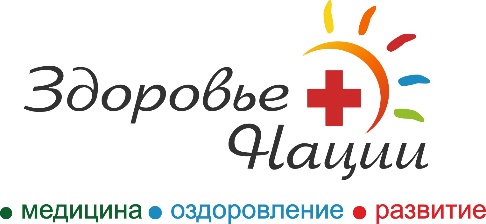 Памятка о подготовке к исследованиямПодготовка к УЗИ органов брюшной полости (ОБП), почек, забрюшинных лимфоузлов Исследование лучше проводить с утра, натощак или последний прием пищи должен быть не позднее чем за 4 часа до обследования.Накануне исследования в питании исключить продукты, вызывающие газообразование (фрукты, сырые овощи, черный хлеб, квашеная капуста и др.).За сутки до УЗИ ОБП принять Эспумизан 1-2 табл, (по весу) х 3 раза в день и  утром, за 1 -2 часа перед исследованием.Утром можно только пить чистую негазированную воду.
Подготовка к УЗИ предстательной железы, органов малого тазаПриходить на исследование необходимо с устойчивым желанием помочиться.Подготовка к УЗИ мочевого пузыряПриходить на исследование необходимо с максимальным желанием помочиться.Подготовка к УЗИ молочных желез Проведение исследования идеально на 5-7 день менструального цикла, можно - на 5-10 день менструального цикла. При наличии узла в молочной железе исследование проводится  в любой день.Эластография проводится только при очаговых образованиях в молочных железах.